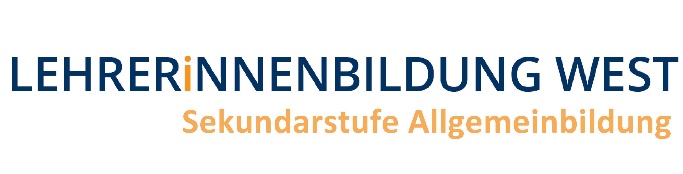 U N T E R R I C H T S P L A N U N G  T A G E S P L A NBedingungsanalyseWelche Rahmenbedingungen beeinflussen den Unterricht?(Schulstufen, I-Klasse, Teamteaching, Differenzierungen; besondere Situationen; Vorkenntnisse zum Thema; therapeutische Übungen, basale Angebote)SachanalyseWelche Lernprozesse gingen der Unterrichtsstunde voraus?Was muss ich über die Sache wissen?UnterrichtsverlaufBitte beachten: Beim Teamteaching werden die Aufgabenverteilung und Zuständigkeit der Lehrer/Lehrerinnen festgelegt!  * https://ph-tirol.ac.at/sites/pht-web/files/upload_isb/bildungsstandards_und_kompetenzmodelle.pdf Tafelbild/Organisationsplan (Arbeitsblätter, OH-Folien etc. müssen der Planung beigelegt werden!)Reflexion zum Stundenverlauf (Was ist mir an dieser Stunde aufgefallen? Genaue Beschreibung der Situation? War mein  Lösungsweg gangbar oder nicht? Weitere Lösungsmöglichkeiten? Für welchen Lösungsweg entscheide ich mich?)Name:Datum:Klasse:SchuleStundeUnterrichtsfachThemaLernziele der EinheitFachliche Ziele:Hauptziel:Feinziele:Erziehliche Ziele:Unterrichtsmittel:Lehrplanbezug:Vorwiegend angebahnte Kompetenzbereiche:Phasen/Zeit/LernzieleWANN?Methodischer Verlauf / Begründung des VerlaufsWAS? WIE? WARUM?Lernaktivitäten und SchülererkenntnisseWAS? WIE? WIE erfolgt Lernzielkontrolle?Kompetenzen laut Erlass 2009 *MedienWOMIT?